请在这里输入标题张三1,2 李四1 王五2 混凝土外加剂应用技术专业委员会； 2. 中国建筑科学研究院 ）摘要：请在这里输入摘要。中国建筑学会建材分会混凝土外加剂应用技术专业委员会定于2017年5月24日至26日将在北京举办“第六届全国聚羧酸系高性能减水剂及其应用技术交流会”暨“第八届中国建筑学会建材分会混凝土外加剂应用技术专业委员会年会”。出版书名为《聚羧酸系高性能减水剂及其应用技术新进展-2017》的论文集，论文集将由国家级出版社正式出版发行。关键词：聚羧酸；减水剂；研究进展1	前言请在此部分输入正文。文章篇幅宜控制在4页左右，不可少于3页，如确有必要，则最多不超过6页。论文一经登载，文责自负。中国建筑学会建材分会混凝土外加剂应用技术专业委员会定于2017年5月24日至26日将在北京举办“第六届全国聚羧酸系高性能减水剂及其应用技术交流会”暨“第八届中国建筑学会建材分会混凝土外加剂应用技术专业委员会年会”。出版书名为《聚羧酸系高性能减水剂及其应用技术新进展-2017》的论文集，论文集将由国家级出版社正式出版发行。欢迎从事混凝土及外加剂研究、生产、设计、质检和施工的专家、学者及广大技术人员，积极踊跃投稿。论文经行业专家评审遴选后，将编纂会议论文集。中国建筑学会建材分会混凝土外加剂应用技术专业委员会定于2017年5月24日至26日将在北京举办“第六届全国聚羧酸系高性能减水剂及其应用技术交流会”暨“第八届中国建筑学会建材分会混凝土外加剂应用技术专业委员会年会”。出版书名为《聚羧酸系高性能减水剂及其应用技术新进展-2017》的论文集，论文集将由国家级出版社正式出版发行。欢迎从事混凝土及外加剂研究、生产、设计、质检和施工的专家、学者及广大技术人员，积极踊跃投稿。论文经行业专家评审遴选后，将编纂会议论文集。中国建筑学会建材分会混凝土外加剂应用技术专业委员会定于2017年5月24日至26日将在北京举办“第六届全国聚羧酸系高性能减水剂及其应用技术交流会”暨“第八届中国建筑学会建材分会混凝土外加剂应用技术专业委员会年会”。出版书名为《聚羧酸系高性能减水剂及其应用技术新进展-2017》的论文集，论文集将由国家级出版社正式出版发行。欢迎从事混凝土及外加剂研究、生产、设计、质检和施工的专家、学者及广大技术人员，积极踊跃投稿。论文经行业专家评审遴选后，将编纂会议论文集。中国建筑学会建材分会混凝土外加剂应用技术专业委员会定于2017年5月24日至26日将在北京举办“第六届全国聚羧酸系高性能减水剂及其应用技术交流会”暨“第八届中国建筑学会建材分会混凝土外加剂应用技术专业委员会年会”。出版书名为《聚羧酸系高性能减水剂及其应用技术新进展-2017》的论文集，论文集将由国家级出版社正式出版发行。欢迎从事混凝土及外加剂研究、生产、设计、质检和施工的专家、学者及广大技术人员，积极踊跃投稿。论文经行业专家评审遴选后，将编纂会议论文集。2	实验部分中国建筑学会建材分会混凝土外加剂应用技术专业委员会定于2017年5月24日至26日将在北京举办“第六届全国聚羧酸系高性能减水剂及其应用技术交流会”暨“第八届中国建筑学会建材分会混凝土外加剂应用技术专业委员会年会”。出版书名为《聚羧酸系高性能减水剂及其应用技术新进展-2017》的论文集，论文集将由国家级出版社正式出版发行。欢迎从事混凝土及外加剂研究、生产、设计、质检和施工的专家、学者及广大技术人员，积极踊跃投稿。论文经行业专家评审遴选后，将编纂会议论文集。2.1原材料中国建筑学会建材分会混凝土外加剂应用技术专业委员会定于2017年5月24日至26日将在北京举办“第六届全国聚羧酸系高性能减水剂及其应用技术交流会”暨“第八届中国建筑学会建材分会混凝土外加剂应用技术专业委员会年会”。出版书名为《聚羧酸系高性能减水剂及其应用技术新进展-2017》的论文集，论文集将由国家级出版社正式出版发行。欢迎从事混凝土及外加剂研究、生产、设计、质检和施工的专家、学者及广大技术人员，积极踊跃投稿。论文经行业专家评审遴选后，将编纂会议论文集。2.2 试验方法中国建筑学会建材分会混凝土外加剂应用技术专业委员会定于2017年5月24日至26日将在北京举办“第六届全国聚羧酸系高性能减水剂及其应用技术交流会”暨“第八届中国建筑学会建材分会混凝土外加剂应用技术专业委员会年会”。出版书名为《聚羧酸系高性能减水剂及其应用技术新进展-2017》的论文集，论文集将由国家级出版社正式出版发行。欢迎从事混凝土及外加剂研究、生产、设计、质检和施工的专家、学者及广大技术人员，积极踊跃投稿。论文经行业专家评审遴选后，将编纂会议论文集。3	实验结果与讨论3.1第六届全国聚羧酸系高性能减水剂及其应用技术交流会3.1.1第六届全国聚羧酸系高性能减水剂及其应用技术交流会中国建筑学会建材分会混凝土外加剂应用技术专业委员会定于2017年5月24日至26日将在北京举办“第六届全国聚羧酸系高性能减水剂及其应用技术交流会”暨“第八届中国建筑学会建材分会混凝土外加剂应用技术专业委员会年会”。出版书名为《聚羧酸系高性能减水剂及其应用技术新进展-2017》的论文集，论文集将由国家级出版社正式出版发行。欢迎从事混凝土及外加剂研究、生产、设计、质检和施工的专家、学者及广大技术人员，积极踊跃投稿。论文经行业专家评审遴选后，将编纂会议论文集。中国建筑学会建材分会混凝土外加剂应用技术专业委员会定于2017年5月24日至26日将在北京举办“第六届全国聚羧酸系高性能减水剂及其应用技术交流会”暨“第八届中国建筑学会建材分会混凝土外加剂应用技术专业委员会年会”。出版书名为《聚羧酸系高性能减水剂及其应用技术新进展-2017》的论文集，论文集将由国家级出版社正式出版发行。欢迎从事混凝土及外加剂研究、生产、设计、质检和施工的专家、学者及广大技术人员，积极踊跃投稿。论文经行业专家评审遴选后，将编纂会议论文集。正文中如果有图，图要清晰。文中出现的图和表要在正文中提到，按先文后图（表）的顺序排版。每个图（表）要有图（表）序和图（表）题。表1  聚羧酸高性能减水剂检测结果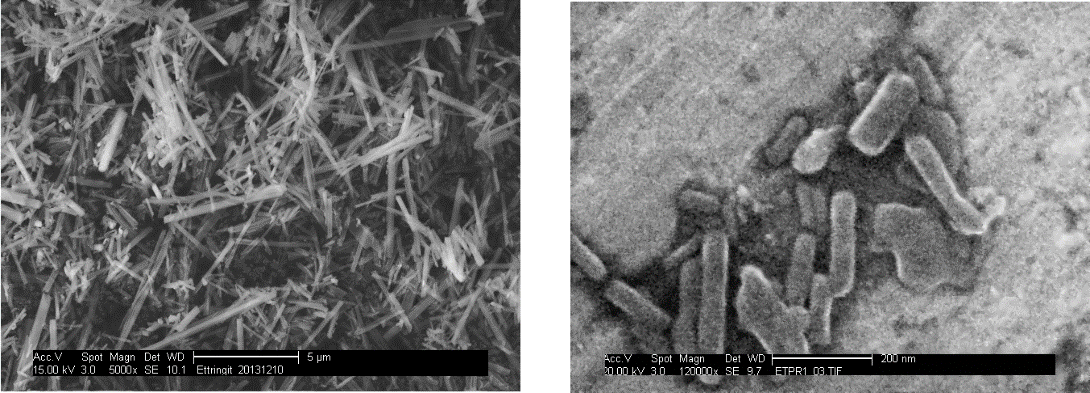 图1  聚羧酸减水剂表征曲线3.1.2第六届全国聚羧酸系高性能减水剂及其应用技术交流会中国建筑学会建材分会混凝土外加剂应用技术专业委员会定于2017年5月24日至26日将在北京举办“第六届全国聚羧酸系高性能减水剂及其应用技术交流会”暨“第八届中国建筑学会建材分会混凝土外加剂应用技术专业委员会年会”。出版书名为《聚羧酸系高性能减水剂及其应用技术新进展-2017》的论文集，论文集将由国家级出版社正式出版发行。欢迎从事混凝土及外加剂研究、生产、设计、质检和施工的专家、学者及广大技术人员，积极踊跃投稿。论文经行业专家评审遴选后，将编纂会议论文集。3.2第八届中国建筑学会建材分会混凝土外加剂应用技术专业委员会年会中国建筑学会建材分会混凝土外加剂应用技术专业委员会定于2017年5月24日至26日将在北京举办“第六届全国聚羧酸系高性能减水剂及其应用技术交流会”暨“第八届中国建筑学会建材分会混凝土外加剂应用技术专业委员会年会”。出版书名为《聚羧酸系高性能减水剂及其应用技术新进展-2017》的论文集，论文集将由国家级出版社正式出版发行。欢迎从事混凝土及外加剂研究、生产、设计、质检和施工的专家、学者及广大技术人员，积极踊跃投稿。论文经行业专家评审遴选后，将编纂会议论文集。4	结论中国建筑学会建材分会混凝土外加剂应用技术专业委员会定于2017年5月24日至26日将在北京举办“第六届全国聚羧酸系高性能减水剂及其应用技术交流会”暨“第八届中国建筑学会建材分会混凝土外加剂应用技术专业委员会年会”。出版书名为《聚羧酸系高性能减水剂及其应用技术新进展-2017》的论文集，论文集将由国家级出版社正式出版发行。欢迎从事混凝土及外加剂研究、生产、设计、质检和施工的专家、学者及广大技术人员，积极踊跃投稿。论文经行业专家评审遴选后，将编纂会议论文集。参考文献[1] Plank J, Winter C. Competitive adsorption between superplasticizer and retarder molecules on mineral binder surface[J]. Cement and Concrete Research, 2008, 38(5): 599-605.[2] 杨长辉, 梅琳. 辅助胶凝材料对碱矿渣混凝土限制膨胀率的影响[J]. 混凝土, 2010(09): 42-45.[3] 陈国新, 祝烨然, 沈燕平, 等. 保坍型聚羧酸系减水剂的常温合成及性能研究[J]. 混凝土, 2014 (5): 68-69.[4] Burry J R, Lu R, Moreau J, et al. High pozzolan cement mixtures[P]. US WO2000009460, 2000-02-24.补充说明：1.正文中不要出现中英文混用状况，正文中不要出现英文单词。2.所有的单位都用国际标准单位，量和单位用符号表示，比如质量用m表示，体积用V表示，速度用v表示，单位kg,m3, m/s。3.所有的名称术语请根据最新标准使用，比如砼改为混凝土，吊车改为起重机，等等。此外，同一物体或专业术语全篇只用一种说法，不要出现两种不同的说法。4.2014年投稿的论文中有几篇用的是批注格式，并且里面提出的问题或者建议都没有解决就上交，请各位老师投稿之前请检查一下是不是最终稿，如再有此种情况，将退稿并且此篇不再用。型号固含量/%峰面积/%峰面积/%峰面积/%峰面积/%峰面积/%型号固含量/%IIIIIIA8085510B38892.78.3